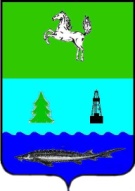 СОВЕТ ЗАВОДСКОГО СЕЛЬСКОГО ПОСЕЛЕНИЯПАРАБЕЛЬСКОГО РАЙОНАТОМСКОЙ ОБЛАСТИРЕШЕНИЕот                                                                                                                                         	 № О передаче части полномочий в сфере культуры муниципального образования Заводское сельское поселение на уровень муниципального образования «Парабельский район»В соответствии с Бюджетным кодексом Российской Федерации, Федеральным Законом № 131-ФЗ от 06.10.2003г. «Об общих принципах организации местного самоуправления в Российской Федерации», Законом Томской области N 170-ОЗ от 13.08.2007  «О межбюджетных отношениях в Томской области», руководствуясь Уставом Заводского сельского поселения, СОВЕТ ПОСЕЛЕНИЯ РЕШИЛ:Передать осуществление части полномочий муниципального образования Заводское сельское поселение на уровень муниципального образования «Парабельский район» по созданию условий для организации досуга и обеспечения жителей поселения услугами организаций культуры на 2022 год.Утвердить Методику расчета межбюджетных трансфертов, передаваемых из бюджета Заводского сельского поселения бюджету Парабельского района на осуществление полномочий по созданию условий для организации досуга и обеспечения жителей поселения услугами организаций культуры на 2022 год согласно приложения №1 к настоящему решению.Утвердить Порядок и условия предоставления межбюджетных трансфертов, передаваемых из бюджета Заводского сельского поселения бюджету Парабельского района на осуществление полномочий по созданию условий для организации досуга и обеспечения жителей поселения услугами организаций культуры на 2022 год согласно приложения №2 к настоящему решению.Утвердить типовую форму Соглашения между Администрацией Заводского сельского поселения и Администрацией Парабельского района по осуществлению полномочий поселения по созданию условий для организации досуга и обеспечения жителей поселения услугами организаций культуры на 2022 год по переданным полномочиям согласно приложения №3 к настоящему решению.Обнародовать настоящее решение путем размещения его на информационном стенде Администрации Заводского сельского поселения и на официальном сайте муниципального образования Заводское сельское поселение (http://www.zavodscoe.ru/)Решение вступает в силу со дня его обнародования и распространяет свое действие на правоотношения с 01 января 2022 года по 31 декабря 2022 г.Направить копию настоящего решения в Администрацию Парабельского районаКонтроль за исполнением решения возложить на контрольно-правовую комиссию Совета Заводского сельского поселения.Председатель Совета                                                                                                 М.Ю. ЯнсонГлава поселения						                                       С.А. ТрифановаПриложение № 1 к решению Совета Заводского сельского поселенияот № Методика расчета межбюджетных трансфертов, передаваемых из бюджета Заводского сельского поселения бюджету Парабельского района на осуществление полномочий по созданию условий для организации досуга и обеспечения жителей поселения услугами организаций культуры на 2022 годНастоящая Методика устанавливает порядок определения размера иных межбюджетных трансфертов, выделяемых из бюджета Заводского сельского поселения на финансирование расходов, связанных с передачей полномочий по созданию условий для организации досуга и обеспечения жителей поселения услугами организаций культуры.Объемы межбюджетных трансфертов, предоставляемых из бюджетов поселений в бюджет района, определяются с учетом:необходимости обеспечения расходов на оплату труда работников (с начислениями), непосредственно осуществляющих переданные полномочия.Объем иных межбюджетных трансфертов из бюджета поселения в бюджет района на осуществление переданных полномочий по созданию условий для организации досуга и обеспечения жителей поселения услугами организаций культуры, рассчитывается по формуле:S мбт = S оп  = ФОТ мес *  Км + Е , гдеS мбт - размер межбюджетных трансфертов на оплату труда работников (с начислениями), непосредственно осуществляющих переданные полномочия;S оп  - сумма расходов на оплату труда в год работников, непосредственно осуществляющих переданные полномочия;ФОТ мес - фонд оплаты труда работников в месяц;Км - количество месяцев (12);Е - размер начислений на оплату труда в соответствии с законодательством Российской Федерации за соответствующий год;Приложение № 2 к решению Совета Заводского сельского поселенияот №  Порядок и условия предоставления межбюджетных трансфертов, передаваемых из бюджета Заводского сельского поселения бюджету Парабельского района на осуществление полномочий по созданию условий для организации досуга и обеспечения жителей поселения услугами организаций культуры на 2022 годНастоящий Порядок и условия регламентируют предоставление межбюджетных трансфертов, передаваемых из бюджета Заводского сельского поселения бюджету Парабельского района на осуществление полномочий поселения по созданию условий для организации досуга и обеспечения жителей поселения услугами организаций культуры.Предоставление межбюджетных трансфертов осуществляется в пределах бюджетных ассигнований и лимитов бюджетных обязательств на цели, указанные в Соглашении между Администрацией Парабельского района и Администрацией Заводского сельского поселения по осуществлению полномочий по созданию условий для организации досуга и обеспечения жителей поселения услугами организаций культуры.Размер межбюджетных трансфертов определяется в соответствии с Методикой расчета межбюджетных трансфертов, передаваемых из бюджета Заводского сельского поселения бюджету Парабельского района на осуществление полномочий по созданию условий для организации досуга и обеспечения жителей поселения услугами организаций культуры.Предоставление межбюджетных трансфертов осуществляется из бюджета Заводского сельского поселения в бюджет Парабельского района в пределах бюджетных ассигнований и лимитов бюджетных обязательств на цели, указанные в Соглашении ежеквартально в течении 5 рабочих дней первого месяца квартала. Администрация Парабельского района, по окончании финансового года предоставляет Администрации Заводского сельского поселения отчет о расходах бюджета Парабельского района, источником финансового обеспечения которых являются межбюджетные трансферты, предоставленные бюджетом Заводского сельского поселения, в срок не позднее 20 января года, следующего за отчетным периодом, согласно приложению  к настоящему порядку.Администрация Парабельского района несет ответственность за нецелевое использование межбюджетных трансфертов.При установлении отсутствия потребности муниципального района в межбюджетных трансфертах их остаток либо часть остатка по состоянию на первое января очередного финансового года подлежит возврату в доход бюджета сельского поселения, в течение первых пятнадцати рабочих дней очередного финансового года.8. В случае невыполнения Администрацией Заводского сельского поселения обязательств по предоставлению межбюджетных трансфертов в бюджет Парабельского района Администрация Парабельского района имеет право приостановить осуществление предусмотренных Соглашением полномочий.Приложение к порядку и условиямпредоставления межбюджетных трансфертов, передаваемых из бюджета Заводского сельского поселения бюджету Парабельского района на осуществление полномочий поселения по созданию условий для организации досуга и обеспечения жителей поселения услугами организаций культурыОТЧЕТ О РАСХОДОВАНИИ МЕЖБЮДЖЕТНЫХ ТРАНСФЕРТОВ ЗА 2022год.(тыс. руб.)Глава Парабельского района  ________________________/А.Л.Карлов/МПИсполнитель (Ф.И.О.)Тел.Приложение № 3 к решению Совета Заводского сельского поселенияот             № СОГЛАШЕНИЕ между Администрацией Заводского сельского поселения и Администрацией Парабельского района по осуществлению полномочий поселения по созданию условий для организации досуга и обеспечения жителей поселения услугами организаций культуры на 2022 годп. Заводской      						                 	«____» _________ _____ г.Администрация Заводского сельского поселения, именуемая в дальнейшем «Администрация поселения», в лице Главы Заводского сельского поселения Светланы Алексеевны Трифановой, действующего на основании Устава, с одной стороны и Администрация Парабельского района, именуемая в дальнейшем «Администрация района», в лице Главы района Александра Львовича Карлова, действующего на основании Устава, с другой стороны, совместно именуемые «Стороны», руководствуясь ч.4 ст.15 Федерального закона от 06.10.2003 г. № 131-ФЗ «Об общих принципах организации местного самоуправления в Российской Федерации», Бюджетным кодексом Российской Федерации, заключили настоящее Соглашение о нижеследующем:1. Предмет Соглашения1.1. Предметом настоящего Соглашения является передача Администрацией поселения осуществления части своих полномочий Администрации района по вопросу местного значения: 	- создание условий для организации досуга и обеспечения жителей поселения услугами организаций культуры. 1.2. Непосредственное осуществление переданных полномочий осуществляет муниципальное казенное учреждение Отдел культуры Администрации Парабельского района.2. Права и обязанности Сторон2.1. Администрация поселения имеет право:2.1.1. запрашивать и получать в установленном порядке от Администрации района документы и иную информацию, связанную с осуществлением им переданных полномочий и использованием иных межбюджетных трансфертов;2.1.2. осуществлять контроль за исполнением Администрацией района передаваемого полномочия;2.1.3. иные права, предусмотренные законодательством Российской Федерации, законами и иными правовыми актами Томской области, муниципальными правовыми актами Заводского сельского поселения, настоящим Соглашением.2.2. Администрация поселения обязана:2.2.1. передать Администрации района иные межбюджетные трансферты на реализацию переданных полномочий в порядке и в сумме, установленных разделом 3 настоящего Соглашения;2.2.3. выполнять иные обязанности, предусмотренные законодательством Российской Федерации, законами и иными правовыми актами Томской области, муниципальными правовыми актами Заводского сельского поселения, настоящим Соглашением.2.3. Администрация района, с целью осуществления переданных ему полномочий, имеет право:2.3.1. на финансовое обеспечение переданных полномочий за счет предоставляемых Администрацией поселения межбюджетных трансфертов, предоставляемых из бюджета муниципального образования «Заводского сельское поселение» в бюджет муниципального образования «Парабельский район»;2.3.2. запрашивать у Администрации поселения и получать от него сведения, документы, необходимые для осуществления переданных полномочий;2.3.3. самостоятельно определять порядок реализации принятых на исполнение полномочий в соответствии с действующим законодательством Российской Федерации;2.3.4. принимать муниципальные правовые акты по вопросам осуществления принятых на исполнение полномочий;2.3.5. дополнительно использовать собственные материальные ресурсы и финансовые средства.2.4. Администрация района, при осуществлении переданных полномочий, обязана:2.4.1. осуществлять полномочия, переданные в соответствии с пунктом 1.1 настоящего Соглашения;2.4.2. предоставлять отчет в Администрацию поселения по форме, установленной Администрацией поселения;2.4.3 обеспечивать целевое использование межбюджетных трансфертов предоставленных в рамках настоящего Соглашения исключительно на осуществление переданных полномочий;2.4.3. выполнять иные обязанности, предусмотренные законодательством Российской Федерации, законами и иными правовыми актами Томской области, муниципальными правовыми актами Парабельского района, настоящим Соглашением.3. Финансовое обеспечение переданных на исполнение полномочий3.1. Осуществление части полномочий, указанных в пункте 1.1 настоящего Соглашения, осуществляется за счет иных межбюджетных трансфертов (далее – межбюджетных трансфертов), представляемых из бюджета муниципального образования «Заводское сельское поселение» (далее – бюджет поселения) в бюджет муниципального образования «Парабельский район» (далее – бюджет района).3.2. Определение ежегодного объема, передача и учет межбюджетных трансфертов, предоставляемых из бюджета поселения бюджету района на реализацию полномочий, указанных в пункте 1.1 настоящего Соглашения, осуществляются в соответствии с Методикой расчета межбюджетных трансфертов и Порядком и условиям предоставления межбюджетных трансфертов передаваемых из бюджета Заводского сельского поселения бюджету Парабельского района на осуществление полномочий по созданию условий для организации досуга и обеспечения жителей поселения услугами организаций культуры на 2018 год.3.3. Предоставление межбюджетных трансфертов осуществляется в пределах бюджетных ассигнований и лимитов бюджетных обязательств на цели, указанные в Соглашении.3.4. Размер межбюджетных трансфертов для осуществления полномочий устанавливается в сумме ________________________________________________________4. Ответственность Сторон4.1. Администрация поселения и Администрация района несут ответственность за нарушение обязательств по настоящему соглашению в соответствии с законодательством Российской Федерации. 4.2. В случае нецелевого использования межбюджетные трансферты подлежат возврату из бюджета района в бюджет поселения. 4.3.Установление факта ненадлежащего осуществления Администрацией района переданных полномочий является основанием для одностороннего расторжения данного Соглашения. Расторжение Соглашения влечет за собой возврат перечисленных иных межбюджетных трансфертов, за вычетом фактических расходов, подтвержденных документально, в течение 5 дней со дня подписания соглашения о расторжении или получения письменного уведомления о расторжении соглашения, а также уплату неустойки в размере 0,01% от суммы межбюджетных трансфертов за отчетный год, выделяемых из бюджета поселения на осуществление указанных полномочий.5. Срок действия, основания и порядок прекращения действия Соглашения5.1. Полномочия, указанные в п. 1.1 настоящего Соглашения, передаются Администрации района на период с «01» января 2022года по «31» декабря 2022 года. Настоящее Соглашение вступает в силу с даты его подписания и действует до полного исполнения сторонами своих обязательств.5.2. Действие настоящего Соглашения может быть прекращено досрочно:5.2.1. по соглашению Сторон;5.2.2. в одностороннем порядке в случае:1) изменения действующего законодательства Российской Федерации и (или) законодательства Томской области;2) неисполнения или ненадлежащего исполнения одной из Сторон своих обязательств в соответствии с настоящим Соглашением;3) если осуществление полномочий становится невозможным либо при сложившихся условиях эти полномочия могут быть наиболее эффективно осуществлены Администрацией поселения самостоятельно.5.3. Уведомление о расторжении настоящего Соглашения в одностороннем порядке направляется второй Стороне не менее чем за 30 дней до момента расторжения. Расторжение Соглашения влечет за собой возврат перечисленных межбюджетных трансфертов за вычетом фактических расходов, подтвержденных документально, в срок 30 дней с момента подписания Соглашения о расторжении или получения письменного уведомления о расторжении Соглашения.6. Заключительные положения6.1. Обо всех изменениях в адресах и реквизитах Стороны должны немедленно информировать друг друга.6.2. Споры, связанные с исполнением настоящего Соглашения, разрешаются путем проведения переговоров или в судебном порядке.6.3. Внесение изменений и дополнений в настоящее Соглашение осуществляется путем подписания Сторонами дополнительных соглашений, которые являются неотъемлемыми частями настоящего Соглашения с момента их подписания Сторонами.6.4. Не использованные по состоянию на 1 января текущего финансового года межбюджетные трансферты подлежат возврату в доход бюджета поселения в течение первых 15 рабочих дней текущего финансового года.При наличии потребности в межбюджетных трансфертах средства в объеме, не превышающем остатка указанных межбюджетных трансфертов, могут быть возвращены в очередном финансовом году в доход бюджета поселения, для финансового обеспечения расходов бюджета, соответствующих целям предоставления межбюджетных трансфертов.В случае, если неиспользованный остаток межбюджетных трансфертов, не перечислен в доход бюджета поселения, указанные средства подлежат взысканию в доход бюджета поселения, в порядке, определяемом финансовым органом соответствующего муниципального образования с соблюдением общих требований, установленных Министерством финансов Российской Федерации.6.5. По вопросам, не урегулированным настоящим Соглашением, Стороны руководствуются действующим законодательством.6.6. Настоящее Соглашение составлено в двух экземплярах, имеющих равную юридическую силу, по одному экземпляру для каждой из Сторон.7. Реквизиты и подписи сторон№ п/пЦель, наименование расходного обязательстваКод бюджетной классификацииПоступило средств из бюджета поселенияУтверждено бюджетных ассигнований на 2019годЛимиты бюджетных обязательств на 2019годКассовое исполнение за 2019годНеиспользованные назначения1..Администрация Заводского сельского поселения п.Заводской, ул.60 лет СССР, 19 Глава Заводского сельского поселения _______________________  С.А. Трифанова«_______» ___________________ 20 __ г.Администрация  Парабельского районас. Парабель, ул. Советская  14 Глава  Парабельского района _________________________А.Л. Карлов «____» ___________________ 20__ г. 